官庁訪問調査票（様式2023.11）※官庁訪問開始前、本調査票に関するお問合せは受け付けませんので、あらかじめご了承ください。受 付 日受付番号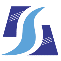 受付番号受付番号　 月　 日フリガナフリガナ写真サイズ自由氏　　　名氏　　　名（姓）（姓）（姓）（名）（名）（名）（名）（名）（名）写真サイズ自由趣味・特技趣味・特技部活動・サークル部活動・サークル写真サイズ自由趣味・特技趣味・特技専攻・研究テーマ専攻・研究テーマ写真サイズ自由職　　　歴（アルバイトを除く）職　　　歴（アルバイトを除く）なしあり（←「あり」の場合、２枚目の欄にも記載してください。）なしあり（←「あり」の場合、２枚目の欄にも記載してください。）なしあり（←「あり」の場合、２枚目の欄にも記載してください。）なしあり（←「あり」の場合、２枚目の欄にも記載してください。）なしあり（←「あり」の場合、２枚目の欄にも記載してください。）なしあり（←「あり」の場合、２枚目の欄にも記載してください。）なしあり（←「あり」の場合、２枚目の欄にも記載してください。）（試験区分）　　　　　　　　　　　　　　　区分（試験区分）　　　　　　　　　　　　　　　区分（試験区分）　　　　　　　　　　　　　　　区分これまで最も力を入れてきたこと（内容、力を入れた理由、工夫した点、学んだことに言及して下さい）これまで最も力を入れてきたこと（内容、力を入れた理由、工夫した点、学んだことに言及して下さい）これまで最も力を入れてきたこと（内容、力を入れた理由、工夫した点、学んだことに言及して下さい）これまで最も力を入れてきたこと（内容、力を入れた理由、工夫した点、学んだことに言及して下さい）これまで最も力を入れてきたこと（内容、力を入れた理由、工夫した点、学んだことに言及して下さい）これまで最も力を入れてきたこと（内容、力を入れた理由、工夫した点、学んだことに言及して下さい）これまで最も力を入れてきたこと（内容、力を入れた理由、工夫した点、学んだことに言及して下さい）これまで最も力を入れてきたこと（内容、力を入れた理由、工夫した点、学んだことに言及して下さい）これまで最も力を入れてきたこと（内容、力を入れた理由、工夫した点、学んだことに言及して下さい）これまで最も力を入れてきたこと（内容、力を入れた理由、工夫した点、学んだことに言及して下さい）これまで最も力を入れてきたこと（内容、力を入れた理由、工夫した点、学んだことに言及して下さい）これまで最も力を入れてきたこと（内容、力を入れた理由、工夫した点、学んだことに言及して下さい）国家公務員を目指したきっかけ、どのような国家公務員になりたいか国家公務員を目指したきっかけ、どのような国家公務員になりたいか国家公務員を目指したきっかけ、どのような国家公務員になりたいか国家公務員を目指したきっかけ、どのような国家公務員になりたいか国家公務員を目指したきっかけ、どのような国家公務員になりたいか国家公務員を目指したきっかけ、どのような国家公務員になりたいか金融庁志望理由と関心分野金融庁志望理由と関心分野金融庁志望理由と関心分野金融庁志望理由と関心分野金融庁志望理由と関心分野金融庁志望理由と関心分野ご自身についてご自身について（自分が思う自分）（自分が思う自分）（自分が思う自分）（自分が思う自分）（自分が思う自分）（自分が思う自分）（自分が思う自分）（自分が思う自分）（自分が思う自分）（自分が思う自分）ご自身についてご自身についてご自身についてご自身について（他者が思う自分）（他者が思う自分）（他者が思う自分）（他者が思う自分）（他者が思う自分）（他者が思う自分）（他者が思う自分）（他者が思う自分）（他者が思う自分）（他者が思う自分）ご自身についてご自身について自己ＰＲ自己ＰＲ自己ＰＲ自己ＰＲ自己ＰＲ自己ＰＲ府省庁・地方自治体・民間企業等の志望状況（具体名）（金融庁を含む）府省庁・地方自治体・民間企業等の志望状況（具体名）（金融庁を含む）府省庁・地方自治体・民間企業等の志望状況（具体名）（金融庁を含む）府省庁・地方自治体・民間企業等の志望状況（具体名）（金融庁を含む）府省庁・地方自治体・民間企業等の志望状況（具体名）（金融庁を含む）府省庁・地方自治体・民間企業等の志望状況（具体名）（金融庁を含む）府省庁・地方自治体・民間企業等の志望状況（具体名）（金融庁を含む）府省庁・地方自治体・民間企業等の志望状況（具体名）（金融庁を含む）府省庁・地方自治体・民間企業等の志望状況（具体名）（金融庁を含む）府省庁・地方自治体・民間企業等の志望状況（具体名）（金融庁を含む）府省庁・地方自治体・民間企業等の志望状況（具体名）（金融庁を含む）府省庁・地方自治体・民間企業等の志望状況（具体名）（金融庁を含む）第１志望（選考中 内定あり）（選考中 内定あり）第２志望（選考中 内定あり）（選考中 内定あり）第３志望第３志望（選考中 内定あり）（選考中 内定あり）第４志望（選考中 内定あり）受 付 日受付番号受付番号受付番号　 月　 日氏　　名国家公務員採用試験(受験年度）　年度（受験番号）（受験番号）（試験区分）区分現　住　所〒    －（最寄駅：　　　　線　　　　駅）〒    －（最寄駅：　　　　線　　　　駅）〒    －（最寄駅：　　　　線　　　　駅）〒    －（最寄駅：　　　　線　　　　駅）〒    －（最寄駅：　　　　線　　　　駅）〒    －（最寄駅：　　　　線　　　　駅）携帯電話番号Eメール現 在 の所 属大 学　　　 　　学 部　　 　　　学 科大 学　　　 　　学 部　　 　　　学 科大 学　　　 　　学 部　　 　　　学 科大 学　　　 　　学 部　　 　　　学 科　　　年 　　月　　　卒業　　　年 　　月　卒業見込　　　年 　　月　　　卒業　　　年 　　月　卒業見込現 在 の所 属大学大学院　　　　 　研究科　　 　　　専 攻大学大学院　　　　 　研究科　　 　　　専 攻大学大学院　　　　 　研究科　　 　　　専 攻大学大学院　　　　 　研究科　　 　　　専 攻　　　年 　　月　　　卒業　　　年 　　月　卒業見込　　　年 　　月　　　卒業　　　年 　　月　卒業見込生年月日　　　年　　月　　日（満　　歳）海外経験※国名と期間をご記載ください。※国名と期間をご記載ください。※国名と期間をご記載ください。※国名と期間をご記載ください。職　歴企業名：　　　　　　　　　　　　　　　　　　　　　　　　期　間：　　　　　　　～　　　　　　　　海外経験※国名と期間をご記載ください。※国名と期間をご記載ください。※国名と期間をご記載ください。※国名と期間をご記載ください。職　歴企業名：　　　　　　　　　　　　　　　　　　　　　　　　期　間：　　　　　　　～　　　　　　　　専門性/保有資格記 入 日　年　　　　月　　　　日